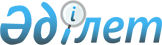 Көксу ауданында мүгедектер қатарындағы кемтар балаларды жеке оқыту жоспары бойынша үйде оқытуға жұмсаған шығындарын өндіріп алу тәртібін және мөлшерін айқындау туралы
					
			Күшін жойған
			
			
		
					Алматы облысы Көксу аудандық мәслихатының 2021 жылғы 1 қыркүйектегі № 11-2 шешімі. Қазақстан Республикасының Әділет министрлігінде 2021 жылы 14 қыркүйекте № 24332 болып тіркелді. Күші жойылды - Жетісу облысы Көксу аудандық мәслихатының 2023 жылғы 20 қазандағы № 12-52 шешімімен
      Ескерту. Күші жойылды - Жетісу облысы Көксу аудандық мәслихатының 20.10.2023 № 12-52 шешімімен (алғашқы ресми жарияланған күнінен кейін күнтізбелік он күн өткен соң қолданысқа енгізіледі).
      Қазақстан Республикасының "Кемтар балаларды әлеуметтік және медициналық-педагогикалық түзеу арқылы қолдау туралы" Заңының 16-бабының 4) тармақшасына сәйкес, Көксу ауданы мәслихаты ШЕШТІ:
      1. Көксу ауданында мүгедектер қатарындағы кемтар балаларды жеке оқыту жоспары бойынша үйде оқытуға жұмсаған шығындарын өндіріп алудың тәртібі мен мөлшері, осы шешімнің қосымшасына сәйкес айқындалсын.
      2.Көксу ауданы мәслихатының "Көксу ауданында мүгедектер қатарындағы кемтар балаларды жеке оқыту жоспары бойынша үйде оқытуға жұмсаған шығындарын өндіріп алу мөлшерін және тәртібін айқындау туралы" 2016 жылғы 5 ақпандағы № 52-2 (Нормативтік құқықтық актілерді мемлекеттік тіркеу тізілімінде № 3731 болып тіркелген) шешімінің күші жойылды деп танылсын.
      3. Осы шешім оның алғашқы ресми жарияланған күнінен кейін күнтізбелік он күн өткен соң қолданысқа енгізіледі. Көксу ауданында мүгедектер қатарындағы кемтар балаларды жеке оқыту жоспары бойынша үйде оқытуға жұмсаған шығындарын өндіріп алу тәртібі және мөлшері
      1. Осы Көксу ауданында мүгедектер қатарындағы кемтар балаларды жеке оқыту жоспары бойынша үйде оқытуға жұмсаған шығындарын өндіріп алу тәртібі мен мөлшері Қазақстан Республикасының Еңбек және халықты әлеуметтік қорғау министрінің 2021 жылғы 25 наурыздағы № 84 "Әлеуметтік – еңбек саласында мемлекеттік қызметтерді көрсетудің кейбір мәселелері туралы" бұйрығымен бекітілген "Мүгедек балаларды үйде оқытуға жұмсалған шығындарды өтеу" (Нормативтік құқықтық актілерді мемлекеттік тіркеу тізілімінде № 22394 болып тіркелген) мемлекеттік қызметін көрсету қағидаларына (әрі қарай-шығындарды өтеу қағидалары) сәйкес әзірленді.
      2. Мүгедектер қатарындағы кемтар балаларды жеке оқыту жоспары бойынша үйде оқытуға жұмсаған шығындарын өндіріп алу (бұдан әрі-оқытуға жұмсаған шығындарын өндіріп алу) мүгедектер қатарындағы кемтар балаларды үйде оқу фактісін растайтын оқу орынының анықтамасы негізінде "Көксу ауданы әкімдігінің жұмыспен қамту және әлеуметтік бағдарламалар бөлімі" мемлекеттік мекемесімен жүзеге асырылады.
      3.Үйде оқытуға жұмсаған шығындарын өндіріп алу ( толық мемлекеттің қамтамасыз етуіндегі мүгедек балалардан және оларға қатысты ата-аналары ата-ана құқығынан айырылған мүгедек балалардан басқа) үйде оқытылатын кемтар балалардың ата-анасының біреуіне немесе өзге заңды өкілдеріне отбасының табысына қарамастан беріледі.
      4. Оқытуға жұмсаған шығындарын өндіріп алу психологиялық- медициналық-педагогикалық консультацияның қорытындысында белгіленген мерзім аяқталғанға дейін өтініш берген айдан бастап жүргізіледі.
      5. Шығындарды тоқтатуға әкеп соққан жағдайлар бар болғанда (мүгедек балалардың он сегіз жасқа толуы, мүгедектік мерзімінің аяқталуы, мүгедек баланың мемлекеттік мекемелерде оқып жатқан кезеңі, мүгедек баланың қайтыс болуы) төлемдер тиісті жағдайлар туындағаннан кейінгі айдан бастап тоқтатылады.
      6. Мүгедектер қатарындағы кемтар балаларды жеке оқыту жоспары бойынша үйде оқытуға жұмсаған шығындарын өндіріп алу үшін қажетті құжаттар тізбесі шығындарды өтеу қағидаларының 3-қосымшасына сәйкес ұсынылады, ал қандастар үшін қандас куәлігі-жеке бастың идентификациясы.
      7. Мүгедектер қатарындағы кемтар балаларды жеке оқыту жоспары бойынша үйде оқытуға жұмсаған шығындарын өндіріп алу мөлшері әр мүгедек балаға сегіз айлық есептік көрсеткішке тең.
      8. Үйде оқытуға жұмсаған шығындарды өтемеу негіздері шығындарды өтеу қағидаларының 3-қосымшасының тоғызыншы жолында көзделген.
					© 2012. Қазақстан Республикасы Әділет министрлігінің «Қазақстан Республикасының Заңнама және құқықтық ақпарат институты» ШЖҚ РМК
				
      Көксу ауданы мәслихатының хатшысы

А. Досымбеков
Көксу ауданы мәслихаты 2021 жылғы 1 қыркүйектегі № 11-2 шешіміне қосымша